Recipe 55 Judo Jimmy’s Super Salmon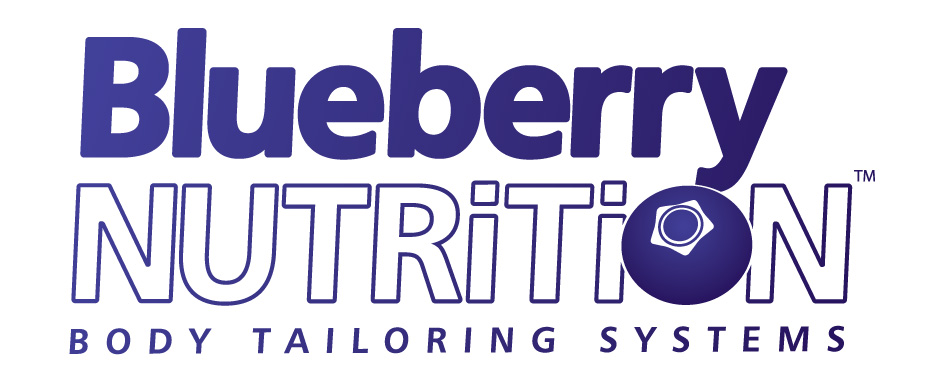 Ingredients2 x 180g Salmon fillets2 Medium sweet potatoes250g Asparagus15g Fresh gingerSoy saucePepper Olive oilMethod. Pre heat oven to 180-200°CPrick potatoes several times with a fork and wrap each potato in foil, drizzle in a little oilPlace potatoes in oven and bake for approx. 40 minutesWrap each salmon fillet in foil leaving parcel open and pour in a little olive oil. Pour soy sauce over salmon. Season with pepperGrate fresh ginger onto salmon and pour over a little more soy sauceWrap up parcels and place into oven for approx. 20 – 25 minuteTime the salmon so it comes out the same time as the potatoes5 minutes before everything is due out of the oven steam the asparagus – ensuring it is al dente Place half salmon and 1 potato on plate alongside half the asparagusServeMakes 2 servings 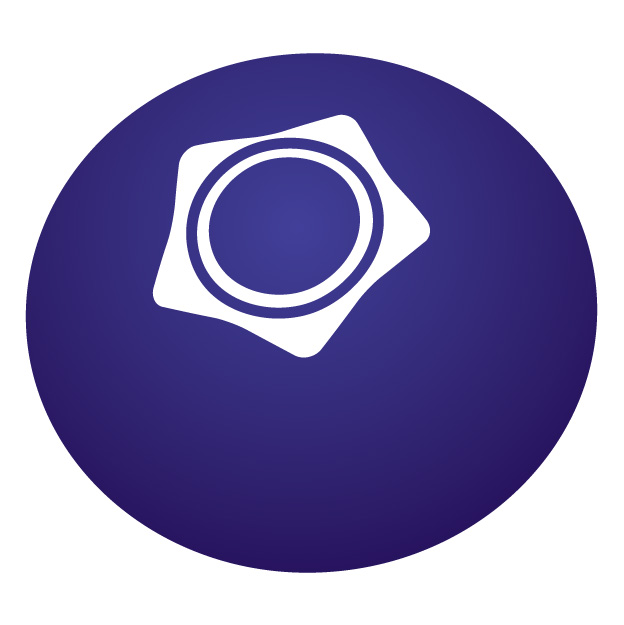 Totals per servingProteinCarbsFatKcal453825580